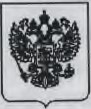 СТАТС-СЕКРЕТАРЬ ЗАМЕСТИТЕЛЬ МИНИСТРАПресненская наб„ д. [О, стр.2, Москва, 125039Юридический адрес; Тверская, 7, МоскваСправочная: +7 (495) 771-8000	28.08.2020 	ЛБ-С-О74-24О59	на №	ОТО методических рекомендацияхВ соответствии с пунктом 6 протокола заседания рабочей труппы «Безопасное информационное пространство для детей» при Координационном совёте при Правительстве Российской Федерации по проведению в Российской Федерации Десятилетия детства от 22 июля 2020 года рабочая труппа по вопросам совершенствования государственной политики в сфере развития информационного общества Комитета Совета Федерации по конституционному законодательству, Минкомсвязь России, Минпросвещения России и Роскомнадзор подготовили методические рекомендации для общеобразовательных организаций по вопросам обработки персональных данных (далее — методические рекомендации).Цель методических рекомендаций — оказание методической поддержки администрациям общеобразовательных организаций по соблюдению требований законодательства Российской Федерации в области персональных данных при обработке персональных данных несовершеннолетних, их родителей (законных представителях) и работников общеобразовательной организации.Методические рекомендации разработаны в рамках реализации пункта 6 части 1 статьи 18.1 и пункта 2 части 1 статьи 22,1 Федерального закона от 27.07.2006 152-ФЗ ”О персональных данных“ для повышения уровня информированности и организации обучения работников общеобразовательных организаций по вопросам законодательства Российской Федерации о персональных данных.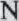 Методические рекомендации подготовлены для общеобразовательных организаций, но могут быть использованы при организации обработки персональных данных несовершеннолетних в иных образовательных, медицинских, социальных и иных организациях.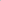 На основе методических рекомендаций организована дистанционная пролзамма повышения квалификации «Обработка персональных данных в образовательных организациях» на площадке Экспертной группы по образованию2рабочей группы по вопросам совершенствования государственной политики в сфере развития информационного общества Комитета Совета Федерации по конституционному законодательству и государственному строительству по адресу ммњЕдиныйурок.рф в разделе «Курсы»,Обучение по образовательной программе организовано дистанционно и включает бесплатное изучение лекционного материала, прохождение итоговой аттестации и получение удостоверения о повышении квалификации в электронной форме при успешном прохождении итоговой аттестации. Инструкция по организации обучения представлена в приложении к настоящему письму.Результаты реализации методических рекомендаций и организации обучения по вышеуказанной образовательной программе будут отмечаться в докладах о ходе реализации плана основных мероприятий, проводимых в рамках Десятилетия детства, до 2027 года.В целях оценки эффективности реализации методических рекомендаций будет ежегодно организован с 2021 года мониторинг реализации методических рекомендаций органами исполнительной власти субъектов Российской Федерации, осуществляющими государственное управление в сфере образования.Осуществлять методическое сопровождение реализации методических рекомендаций и реализовывать организационно-административные мероприятия по их реализации на федеральном уровне будет рабочая группа «Безопасное информационное пространство для детей» при Координационном совете при Правительстве Российской Федерации по проведению в Российской Федерации Десятилетия детства.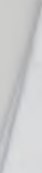 С учетом выщеуказанного, прошу обеспечить распространение вышеуказанных методических рекомендаций среди общеобразовательных организаций и организацию обучения работников общеобразовательных организаций по вышеуказанной образовательной программе до 14 декабря 2020 года.Информацию об организации исполнения методических рекомендаций и количестве прошедших обучение по образовательной программе направляется исполнительными органами государственной власти субъектов Российской Федерации на электронную почту 2017@единыйурок.рф до 14 декабря ежегодно.Контактное лицо: Абрамов Сергей Алексеевич, автор методических рекомендаций, эл. почта: ref.bokova@digital.gov.ru, тел.: 8 495 771 80 94.Приложение: на 46 л. в 1 экз.	Председатель рабочей группы,	Л.Н. БоковаСтатс-секретарь - заместитель министра цифрового развития, связи и массовых коммуникаций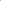 Российской ФедерацииМИНИСТЕРСТВО ОБРАЗОВАНИЯ И НАУКИ РЕСПУБЛИКИ ДАГЕСТАН367001. г.Махачкала, л. аниялова, 32, тел.: 8722 67-18-48, e-mail: da minobra -da хиРуководителям муниципальных органов На ЛАО 1-2-11 ()45/20 от 28.08.2020г.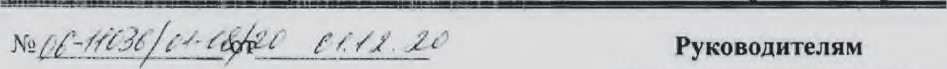 управления образованиемОб организации исполнения методических рекомендаций по вопросам обработки персональных данныхВ соответствии с письмом Министерства цифрового развития, связи и массовых коммуникаций Российской Федерации от 28,082020 г. № ЛБ-С-07424059 в Ваш адрес были направлены методические рекомендации для общеобразовательных организаций по вопросам обработки персональных данных (далее - методические рекомендации) (исх. У! 06-10523/01-18/20 от 19.1 1 .202() г.), разработанные согласно пункту 6 протокола заседания рабочей группы «Безопасное информационное пространство для детей» при Координационном совете при Правительстве Российской Федерации по проведению в Российской Федерации Десятилетия детства от 22 июня 2020 г.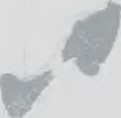 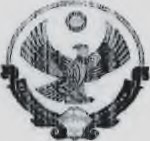 В связи с этим просим Вас представить информацию об организации ИСПО:шсния методических рекомендаций и количестве прошедших обучение по образовательной программе на адрес электронной почты: arslevla75(@dagminobr.ru в срок до 2 декабря 2020г.Первый заместитель министра	 Ш. Алиев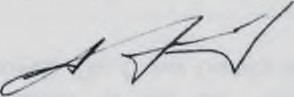 Исп.: Арсланбекова Л. Д.. тел.: (8722) 67-84-71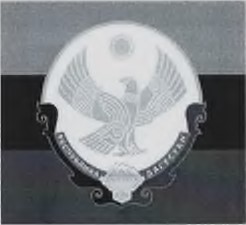 гику «ОТДЕЛ ОБРАЗОВАНИЯ» мр «ТАРУМОВСКИЙ РАЙОН»РЕСПУБЛИКА ДАГЕСТАН368870 РД с. Тарумовка ул. Советская — 17 тел.З-12-91, e-mail: tru00531@mail.ru	«01» декабря 2020г	№ 253-од	«О методических рекомендациях»	ПРИКАЗНа основании письма Министерства Цифрового развития, связи и массовых коммуникаций «О методических рекомендациях по вопросам обработки персональных данных» и в соответствии с пунктом 6 протокола заседания рабочей группы «Безопасное информационное пространство для детей» при Координационном совете Правительства РФ по вопросам совершенствования государственной политики в сфере информационного пространства по конституционному пространствуПРИКАЗЫВАЮ:Руководителям общеобразовательных учреждений МР «Тарумовский район» РД:1 . 1 Определить ответственное лицо, (из числа руководящего аппарата школы) по вопросам введения и обработки персональных данных,I .2.Ответственному лицу по ОУ ознакомиться с Методическими рекомендациями в рамках реализации ФЗ от 27.07.2()()бг № 152—ФЗ «О персональных данных» (для повышения уровня информированности и организации обучения работников ОУ МР «Тарумовский район» РД по вопросам законодательства РФ о персональных данных.) (Метод рекоменд. прилагаются)1 З Ответственным лицам пройти обучение по образовательной программе до 14 декабря 2020г по ссылке: единый урок.рф (в разделе курсы)1.4.Разместить методические рекомендации «О персональных данных», приказ МКУ «Отдел образования» МР «Тарумовский район» РД от 01.12.2020г №25З-од на общеобразовательных сайтах школ в разделе «Информационная безопасность».2.Подготовить имформацию о проведенной работе и предоставить в МКУ' «Отдел образования» МР «Тарумовский район» РД в срок до 10 декабря 2020гЗ.По техническим вопросам обучения по ссылке обращаться к зав. метод. кабинета МКУ «Отдел образования» МР «Тарумовский район» РД —Абакаровой Ш.М.4.Контроль за исполнением данного приказа возложить на главного специалиста МКУ «Отдел образования» МР «Тарумовский район» РД — Хачатурову Н.А.ОБРАЗОВАНРАЙОН» рд а:	ОМ. КАРТАШОВА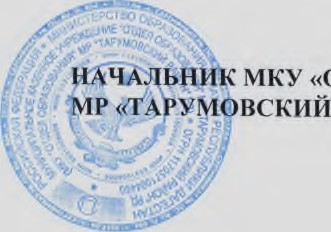 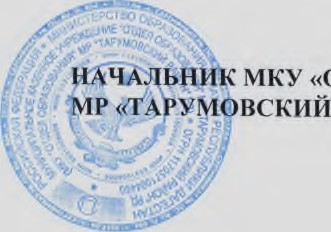 МИНИСТЕРСТВОРуководителям высшихЦИФРОВОГО РАЗВИТИЯ, СВЯЗИисполнительных органови МАссовых коммуникмщйРОССИЙСКОЙ ФЕДЕРАЦИИгосударственной власти субъектов Российской Федерации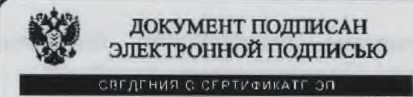 сертисзмкат: 01c.0730900SEAB143843153 0587071 ЕВ Владелец Бсжи•а Љсдмигв Юкспаевна даствитвпен с 11 02.2020 до